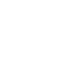 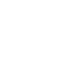 НОВООДЕСЬКА МІСЬКА РАДАМИКОЛАЇВСЬКОЇ ОБЛАСТІР І Ш Е Н Н ЯКеруючись статтями 26, 59  Закону України «Про місцеве самоврядування в Україні»,  міська рада В И Р І Ш И Л А : 1. Внести наступні зміни до Регламенту Новоодеської міської ради восьмого скликання, затвердженого рішенням міської ради від 23.12.2020 року № 1:1.1. В підпункті «б» пункту 1 статті 50 підрозділу 11 «Прийняття рішень» після слів «поіменним голосуванням» доповнити текстом наступного змісту: «(результат якого фіксується за допомогою електронної системи для голосування чи лічильною комісією)».1.2. В пункті 3 статті 52 підрозділу 11 «Прийняття рішень» після слів «рішення приймаються» доповнити текстом наступного змісту: «відкритим голосуванням за допомого електронної системи для голосування або шляхом зачитування лічильною комісією списку депутатів. Кожен депутат при зачитуванні його прізвища оголошує своє рішення з варіантів: «за», «проти», «утримався»».1.3. В пункті 1 статті 53 підрозділу 11 «Прийняття рішень» після слів «поіменним голосуванням» доповнити текстом наступного змісту «(результат якого фіксується за допомогою електронної системи для голосування чи лічильною комісією)».1.4. Статтю 54 підрозділу 11 «Прийняття рішень» викласти в наступній редакції:«Стаття 54. Поіменне голосування.1. Рішення ради приймаються відкритим поіменним голосуванням (результат якого фіксується за допомогою електронної системи для голосування та/або лічильною комісією). 2. Підрахунок голосів проводиться за допомогою електронної системи для голосування та/або лічильною комісією. Голосування в електронній системі для голосування здійснюється за допомогою бездротових персональних пультів, які депутати отримують під час реєстрації.3. Голосування за допомогою електронної системи для голосування проводиться лише в період появи на табло спеціальної заставки з лічильником часу та звукового супроводу. 4. Після закінчення пленарного засідання сесії депутат зобов’язаний здати бездротовий персональний пульт до секретаріату. 5. Після закінчення голосування з відповідного питання результати голосування висвічуються на табло та оголошуються головуючим на сесії – рішення прийнято або відхилене.6. Результати поіменного голосування підлягають обов’язковому оприлюдненню та наданню за запитом відповідно до Закону України "Про доступ до публічної інформації". На офіційному веб-сайті ради розміщуються в день голосування і зберігаються протягом необмеженого строку всі результати поіменних голосувань. 7. Результати поіменного голосування є невід’ємною частиною протоколу сесії ради.»2. Вважати таким, що дане рішення застосовується з 01.01.2021 року.3. Контроль за виконання цього рішення покласти на постійну комісію  міської ради з правових питань, етики та регламенту.Міський  голова                                                    Олександр ПОЛЯКОВВід 19.12.2023 р. № 1м. Нова Одеса         XХХІ позачергова сесія восьмого скликанняПро внесення змін до Регламенту Новоодеської міської ради 8 скликання, затвердженого рішенням міської ради від 23.12.2020 року № 1